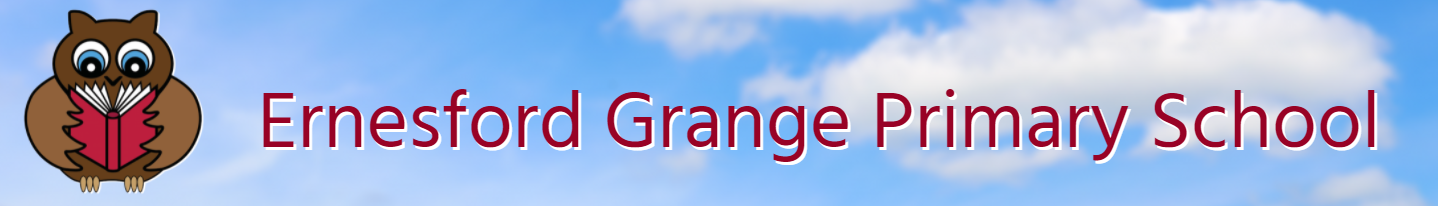 Skills Academy Autumn 1 2022Key Stage 1Key Stage 1DrawingLegoMindfulnessQuiz ClubNature ClubCreative CraftsKappla Key Stage 2Key Stage 2American FootballCross stitch GymnasticsBead bracelet makingCookingDramaVideo and MediaMakatonDrawing and PaintingMacrame ArtNetballBoardgamesKarateForest SchoolRunningDJing